Table S1.  Summary of Community Health Survey data collected, 2002-2006.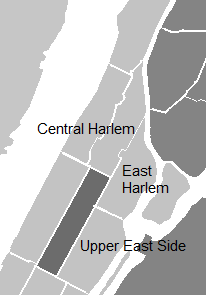 Figure S1. Geographic location the three neighborhoods of Upper Manhattan studied: Upper East Side (10021, 10028, 10044, 10128), Central Harlem (10026, 10027, 10030, 10037, 10039), and East Harlem (10029,10035) (source: http://www.nyc.gov/html/doh/downloads/pdf/survey/uhf_map_100604.pdf)Figure S2.   Age-standardized cancer incidence rates for specific cancers by United Health Fund New York City neighborhood and sex, 2007 to 2011.  Vertical bars indicate 95% confidence intervals.Table S2. Associations of neighborhood and race with cancer incidence for other common cancer sites, 2007-2011aModel 1 includes terms for age category, gender, race/ethnicity, and United Health Fund neighborhood.bModel 2 includes terms for the four categories in Model 1 in addition to statistically significant Community Health Survey (CHS) variables.Survey measureVariable or questionYears of available dataDemographicsAge, gender, United Health Fund (UHF) neighborhood, ethnicity, education level, Poverty level based on zipcode poverty percentage, US or foreign born2002- 2006sexual orientation2003-2006Self-assessed neighborhood safety2002General physical healthSelf-reported health status, body mass index (BMI)2002-2006Past medical historyTold had high blood pressure by doctor,2002, 2005, 2006informed about high cholesterol2002ever received diagnosis of diabetes mellitus,2002-2004, 2006Asthma episode in past test months,2002-2004, 2006Access to health carePresence of primary care physician, insured or uninsured status2002-2006Medical screeningHIV test in past 12 months2003, 2005, 2006Ever  been tested for HIV2004-2005PAP test in past 3 years2002, 2004-2006mammogram in past 2 years2002, 2004-2006Ever had colonoscopy2003, 2004, 2006Lifestyle habitsbinge drinking (≥ 5 drinks on one occasion in past 30 days)2002-2005Smoking status (smoking is defined as >100 cigarettes in lifetime)2002-2006Heavy smoking ( > 10 cigarettes/day)2002-2004, 2006number of sex partners 2002Exercise in last 30 days2002-2005Recreational needle use2004Fruits and vegetables servings per day2002Cancer type or cancer siteModelModelModelRaceRaceRaceUHF neighborhoodUHF neighborhoodUHF neighborhoodUHF neighborhoodCommunity Health Survey (CHS) variables Community Health Survey (CHS) variables Community Health Survey (CHS) variables Likelihood ratio testLikelihood ratio testBlack vs. WhiteBlack vs. WhiteHispanic vs. WhiteHispanic vs. WhiteHispanic vs. WhiteEast Harlem vs. Upper East SideCentral Harlem vs. Upper East SideCentral Harlem vs. Upper East SideCentral Harlem vs. Upper East Side     P- value     P- valueOralModel 1Model 1Model 11.17 (0.77, 1.77)1.17 (0.77, 1.77)0.90 (0.58, 1.38)0.95 (0.62, 1.46)0.95 (0.62, 1.46)0.95 (0.62, 1.46)0.94 (0.62, 1.44)OralModel 2Model 2Model 22.69 (1.43, 5.05)2.69 (1.43, 5.05)2.45 (1.30, 4.61)1.86 (1.07, 3.22)1.86 (1.07, 3.22)1.86 (1.07, 3.22)1.78 (1.10, 2.90)Sex and age interactionFruit and vegetable consumptionEver been HIV testedSex and age interactionFruit and vegetable consumptionEver been HIV testedSex and age interactionFruit and vegetable consumptionEver been HIV tested<0.001<0.001EsophagusModel 1Model 1Model 12.15 (1.18, 3.91)2.15 (1.18, 3.91)1.24 (0.67, 2.31)0.62 (0.33, 1.15)0.62 (0.33, 1.15)0.62 (0.33, 1.15)0.46 (0.25, 0.86)EsophagusModel 2Model 2Model 22.00 (0.99, 4.03)2.00 (0.99, 4.03)1.08 (0.55, 2.13)0.51 (0.27, 0.97)0.51 (0.27, 0.97)0.51 (0.27, 0.97)0.40 (0.21, 0.76)Neighborhood safetyCurrent smokingNeighborhood safetyCurrent smokingNeighborhood safetyCurrent smoking 0.01 0.01StomachModel 1Model 1Model 12.27 (1.36, 3.82)2.27 (1.36, 3.82)2.47(1.49, 4.09)1.34 (0.81, 2.23)1.34 (0.81, 2.23)1.34 (0.81, 2.23)1.50 (0.91, 2.49)StomachModel 2Model 2Model 23.33 (1.79, 6.19)3.33 (1.79, 6.19)3.15 (1.74, 5.71)1.03 (0.59, 1.82)1.03 (0.59, 1.82)1.03 (0.59, 1.82)1.10 (0.57, 1.86)Healthcare insuranceAlcohol binge drinkingHealthcare insuranceAlcohol binge drinkingHealthcare insuranceAlcohol binge drinking <0.001 <0.001ColonModel 1Model 1Model 11.35 (1.04, 1.77)1.35 (1.04, 1.77)1.02 (0.77, 1.34)1.17 (0.89, 1.54)1.17 (0.89, 1.54)1.17 (0.89, 1.54)1.18 (0.90, 1.54)ColonModel 2Model 2Model 25.89	(12.62, 13.25)5.89	(12.62, 13.25)4.20 (1.71, 10.33)2.39 (1.53, 3.73)2.39 (1.53, 3.73)2.39 (1.53, 3.73)1.79 (1.25, 2.56)College education levelEver tested for HIVNever smokingHypertensionCollege education levelEver tested for HIVNever smokingHypertensionCollege education levelEver tested for HIVNever smokingHypertension<0.001<0.001RectumModel 1Model 1Model 11.35(0.88, 2.06)1.35(0.88, 2.06)1.03(0.66, 1.59)0.91 (0.58, 1.43)0.91 (0.58, 1.43)0.91 (0.58, 1.43)1.20 (0.79, 1.82)RectumModel 2Model 2Model 21.41 (0.84, 2.08)1.41 (0.84, 2.08)0.83 (0.43, 1.58)0.94 (0.59, 1.49)0.94 (0.59, 1.49)0.94 (0.59, 1.49)1.33 (0.86, 2.07)Presence of primary care physician Heavy smoking (>10 cigarettes /day)Presence of primary care physician Heavy smoking (>10 cigarettes /day)Presence of primary care physician Heavy smoking (>10 cigarettes /day)<0.001<0.001LiverModel 1Model 1Model 13.37(2.20, 5.17)3.37(2.20, 5.17)3.10 (2.05, 4.71)0.97 (0.64, 1.46)0.97 (0.64, 1.46)0.97 (0.64, 1.46)0.98 (0.65, 1.46)LiverModel 2Model 2Model 26.54 (1.41, 30.40)6.54 (1.41, 30.40)32.38 (2.13, 491.59)2.32 (0.98, 5.49)2.32 (0.98, 5.49)2.32 (0.98, 5.49)2.90 (1.28, 6.58)BMI Recreational needle use     Fruit and vegetable consumptionHeavy smoking (>10 cigarettes /day)Foreign bornAsthma     Alcohol bing drinkingBMI Recreational needle use     Fruit and vegetable consumptionHeavy smoking (>10 cigarettes /day)Foreign bornAsthma     Alcohol bing drinkingBMI Recreational needle use     Fruit and vegetable consumptionHeavy smoking (>10 cigarettes /day)Foreign bornAsthma     Alcohol bing drinking<0.001<0.001PancreasModel 1Model 1Model 11.55(1.08, 2.21)1.55(1.08, 2.21)0.70 (0.47, 1.03)0.98 (0.68, 1.42)0.98 (0.68, 1.42)0.98 (0.68, 1.42)0.83 (0.58, 1.20)PancreasModel 2Model 2Model 21.71	(1.18, 2.46)1.71	(1.18, 2.46)0.84	(0.55, 1.30)0.93	(0.63, 1.36)0.93	(0.63, 1.36)0.93	(0.63, 1.36)0.81	(0.56, 1.16)Number of sex partnersNumber of sex partnersNumber of sex partners 0.04 0.04LarynxModel 1Model 1Model 12.43 (1.23, 4.80)2.43 (1.23, 4.80)1.20 (0.58, 2.49)1.13 (0.56, 2.26)1.13 (0.56, 2.26)1.13 (0.56, 2.26)0.85 (0.43, 1.70)LarynxModel 2Model 2Model 22.95 (1.45, 6.01)2.95 (1.45, 6.01)1.52(0.74, 3.12)0.003	  (0.001, 0.30)0.003	  (0.001, 0.30)0.003	  (0.001, 0.30)0.004 (0.001, 0.26)Recreational needle useEver HIV tested Poverty levelRecreational needle useEver HIV tested Poverty levelRecreational needle useEver HIV tested Poverty level<0.0001<0.0001MelanomaModel 1Model 1Model 10.04 (0.01, 0.10)0.04 (0.01, 0.10)0.19 (0.11, 0.33)0.26 (0.14, 0.48)0.26 (0.14, 0.48)0.26 (0.14, 0.48)0.43 (0.27, 0.69)MelanomaModel 2Model 2Model 20.02	(0.01, 0.07)0.02	(0.01, 0.07)0.11	(0.05, 0.24)0.22	(0.12, 0.41)0.22	(0.12, 0.41)0.22	(0.12, 0.41)0.42 (0.26, 0.66)Current smokingCurrent smokingCurrent smoking<0.001<0.001CervixModel 1Model 1Model 11.53 (0.69, 3.42)1.53 (0.69, 3.42)1.08 (0.47, 2.49)2.37 (1.02, 5.51)2.37 (1.02, 5.51)2.37 (1.02, 5.51)2.23 (0.97, 5.12)CervixModel 2Model 2Model 22.29 (1.02, 5.17)2.29 (1.02, 5.17)1.32 (0.62, 2.78)2.30 (1.08, 4.90)2.30 (1.08, 4.90)2.30 (1.08, 4.90)1.70 (0.77, 3.74)Mammogram in the past 2 yearsMammogram in the past 2 yearsMammogram in the past 2 years 0.05 0.05EndometriumModel 1Model 1Model 10.96 (0.68, 1.35)0.96 (0.68, 1.35)0.68 (0.48, 0.98)1.07 (0.75, 1.52)1.07 (0.75, 1.52)1.07 (0.75, 1.52)1.00 (0.71, 1.41)EndometriumModel 2Model 2Model 22.78 (1.02, 7.61)2.78 (1.02, 7.61)1.44 (0.67, 3.12)1.63 (0.99, 2.67)1.63 (0.99, 2.67)1.63 (0.99, 2.67)1.20 (0.80, 1.78)BMIBMIBMI<0.001<0.001Ovary Model 1Model 1Model 10.88 (0.51, 1.53)0.88 (0.51, 1.53)0.43 (0.23, 0.79)0.88 (0.50, 1.57)0.88 (0.50, 1.57)0.88 (0.50, 1.57)0.73 (0.42, 1.29)Ovary Model 2Model 2Model 22.47 (0.62, 9.83)2.47 (0.62, 9.83)0.92 (0.30, 2.90)1.64 (0.78, 3.46)1.64 (0.78, 3.46)1.64 (0.78, 3.46)0.99 (0.53, 1.84)Pap smear in past 3 yearsBMIPap smear in past 3 yearsBMIPap smear in past 3 yearsBMI0.010.01TestisModel 1Model 1Model 10.28(0.06, 1.31)0.28(0.06, 1.31)0.16(0.02, 1.34)0.30 (0.04, 2.53)0.30 (0.04, 2.53)0.30 (0.04, 2.53)0.87 (0.25, 3.06)TestisModel 2Model 2Model 20.09	(0.01, 0.68)0.09	(0.01, 0.68)0.01	(<0.001, 0.42)0.112	(0.01, 1.32)0.112	(0.01, 1.32)0.112	(0.01, 1.32)1.14	(0.37, 3.57)AsthmaAsthmaAsthma0.040.04BladderModel 1Model 1Model 10.54 (0.37, 0.79)0.54 (0.37, 0.79)0.53 (0.36, 0.78)0.70 (0.47, 1.02)0.70 (0.47, 1.02)0.70 (0.47, 1.02)0.86(0.60, 1.23)BladderModel 2Model 2Model 20.57 (0.36, 0.91)0.57 (0.36, 0.91)0.66	(0.36, 1.20)0.67	(0.36, 0.96)0.67	(0.36, 0.96)0.67	(0.36, 0.96)0.92	(0.64, 1.31)Current smokerExercise in the past 30 daysCurrent smokerExercise in the past 30 daysCurrent smokerExercise in the past 30 days<0.001<0.001KidneyModel 1Model 1Model 11.16 (0.78, 1.73)1.16 (0.78, 1.73)0.87 (0.58, 1.30)1.38 (0.93, 2.03)1.38 (0.93, 2.03)1.38 (0.93, 2.03)0.82 (0.54, 1.24)KidneyModel 2Model 2Model 20.56	(0.30, 1.04)0.56	(0.30, 1.04)0.47	(0.21, 1.07)0.88	(0.50, 1.56)0.88	(0.50, 1.56)0.88	(0.50, 1.56)0.54	(0.29, 0.98)Self-assessed healthFruit and vegetable consumptionForeign bornhypercholesterolemiaSelf-assessed healthFruit and vegetable consumptionForeign bornhypercholesterolemiaSelf-assessed healthFruit and vegetable consumptionForeign bornhypercholesterolemia<0.0001<0.0001BrainModel 1Model 1Model 10.66 (0.32, 1.36)0.66 (0.32, 1.36)0.98 (0.52, 1.88)0.55 (0.26, 1.14)0.55 (0.26, 1.14)0.55 (0.26, 1.14)0.77 (0.39, 1.49)BrainModel 2Model 2Model 20.51	(0.23, 1.18)0.51	(0.23, 1.18)0.57	(0.21, 1.52)0.01	(<0.001, 0.35)0.01	(<0.001, 0.35)0.01	(<0.001, 0.35)0.01	(<0.001, 0.52)Current AsthmaPoverty levelCurrent AsthmaPoverty levelCurrent AsthmaPoverty level0.010.01ThyroidModel 1Model 1Model 10.40(0.26, 0.62)0.40(0.26, 0.62)0.65 (0.44, 0.97)0.73 (0.48, 1.12)0.73 (0.48, 1.12)0.73 (0.48, 1.12)0.85 (0.57, 1.27)ThyroidModel 2Model 2Model 20.40	(0.26, 0.62)0.40	(0.26, 0.62)0.65	(0.53, 3.65)0.74	(0.48, 1.13)0.74	(0.48, 1.13)0.74	(0.48, 1.13)0.86	(0.57, 1.50)Sex and age interaction Sex and age interaction Sex and age interaction  0.02 0.02Hodgkin lymphomaModel 1Model 1Model 11.51 (0.57, 4.01)1.51 (0.57, 4.01)1.39 (0.53, 3.65)1.49 (0.57, 3.88)1.49 (0.57, 3.88)1.49 (0.57, 3.88)0.96 (0.36, 2.58)Hodgkin lymphomaModel 2Model 2Model 21.43	(0.53, 3.91)1.43	(0.53, 3.91)1.33	(0.50, 3.51)1.09	(0.37, 3.15)1.09	(0.37, 3.15)1.09	(0.37, 3.15)1.51	(0.46, 4.95)Recreational needle useEver been tested for HIVRecreational needle useEver been tested for HIVRecreational needle useEver been tested for HIV< 0.001< 0.001Non-Hodgkin lymphomasModel 1Model 1Model 11.04(0.75, 1.44)1.04(0.75, 1.44)1.06 (0.78, 1.44)0.59 (0.42, 0.83)0.59 (0.42, 0.83)0.59 (0.42, 0.83)0.65 (0.47, 0.89)Non-Hodgkin lymphomasModel 2Model 2Model 20.76	(0.52, 1.10)0.76	(0.52, 1.10)0.74	(0.51, 1.07)0.61	(0.45, 0.84)0.61	(0.45, 0.84)0.61	(0.45, 0.84)0.68	(0.50, 0.94)Current smokingCurrent smokingCurrent smoking< 0.001< 0.001MyelomaModel 1Model 1Model 13.01 (1.85, 4.90)3.01 (1.85, 4.90)1.36(0.80, 2.30)0.82 (0.50, 1.37)0.82 (0.50, 1.37)0.82 (0.50, 1.37)0.86 (0.53, 1.39)MyelomaModel 2Model 2Model 25.69	(2.10, 15.14)5.69	(2.10, 15.14)3.27 (0.94, 11.36)1.29	(0.65, 2.58)1.29	(0.65, 2.58)1.29	(0.65, 2.58)1.31 (0.71, 2.44)Homosexual orientation  College graduateHomosexual orientation  College graduateHomosexual orientation  College graduate0.030.03LeukemiaModel 1Model 1Model 10.57 (0.37, 0.88)0.57 (0.37, 0.88)0.60 (0.39, 0.93)1.14 (0.74, 1.76)1.14 (0.74, 1.76)1.14 (0.74, 1.76)1.27 (0.84, 1.94)LeukemiaModel 2Model 2Model 20.51	(0.31, 0.84)0.51	(0.31, 0.84)0.50	(0.30, 0.83)0.05	(0.004, 0.56)0.05	(0.004, 0.56)0.05	(0.004, 0.56)0.07 (0.01, 0.68)Fruit and vegetable consumptionPoverty levelFruit and vegetable consumptionPoverty levelFruit and vegetable consumptionPoverty level<0.001<0.001